„ĄŽUOLO“ GIMNAZIJA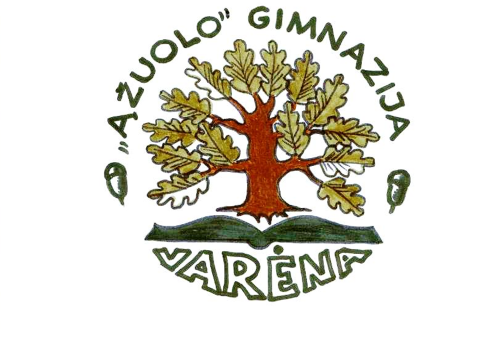 . spalio 12-20 d. mokykloje dirbo vidurinio ugdymo programos akreditavimo ekspertai ir vertino mokyklos pasirengimą vykdyti vidurinio ugdymo programą.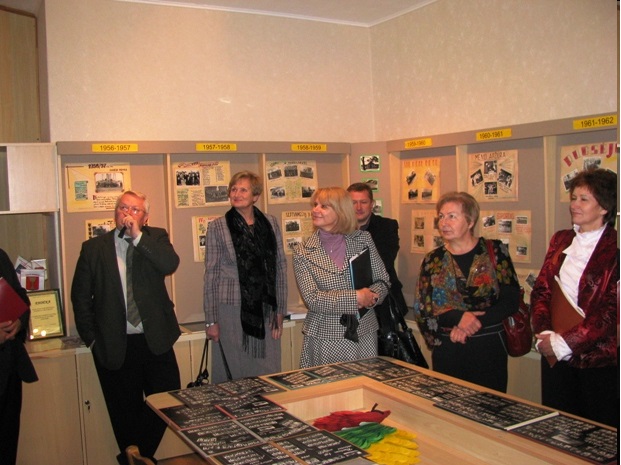 . gruodžio 23 d. Švietimo ir mokslo ministras Gintaras Steponavičius pasirašė įsakymą Nr. ISAK-2783   „Dėl Varėnos „Ąžuolo“ vidurinės mokyklos vidurinio ugdymo programos akreditacijos“.	. vasario 23 d. Varėnos rajono savivaldybės tarybos sprendimu Nr. T-VI-879 Varėnos „Ąžuolo“ vidurinės mokyklos pagrindu įsteigta Varėnos „Ąžuolo“ gimnazija.Gimnazija tapusi mokykla kuria naujas tradicijas, džiaugiasi mokinių pasiekimais olimpiadose, konkursuose, projektuose, didžiuojasi sportininkų laimėjimais, iniciatyviais ir kūrybingais mokiniais ir mokytojais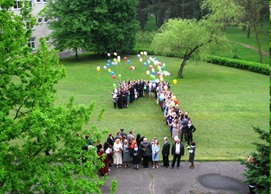 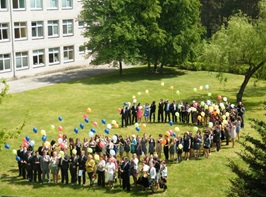 . balandžio 24 d. paminėtas Varėnos mokyklos 70-metis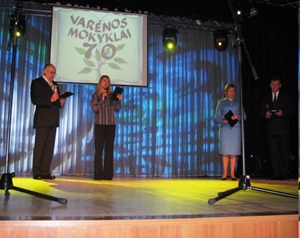 Atidengta ir pašventinta gimnazijos vardinė lenta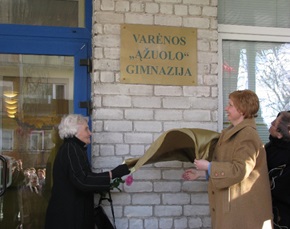 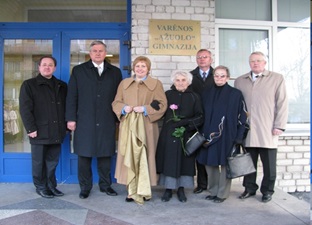 Pasodintas gimnazijos ąžuolas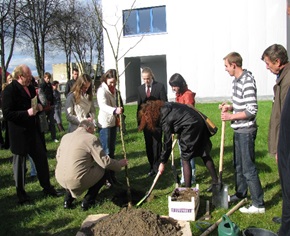 Gimnazija kuria naujas tradicijasKiekvieną pavasarį švenčia savo gimtadienį. gimnazistų apdovanojimai.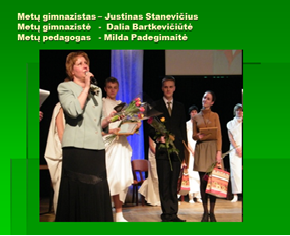 . gimnazistų apdovanojimai.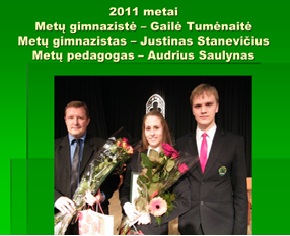 . gimnazistų apdovanojimai.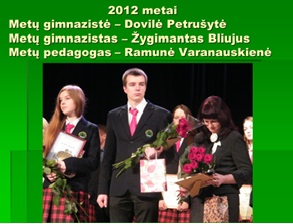 . gimnazistų apdovanojimai.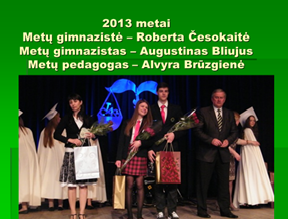 Kiekvieną rudenį – devintokų krikštynos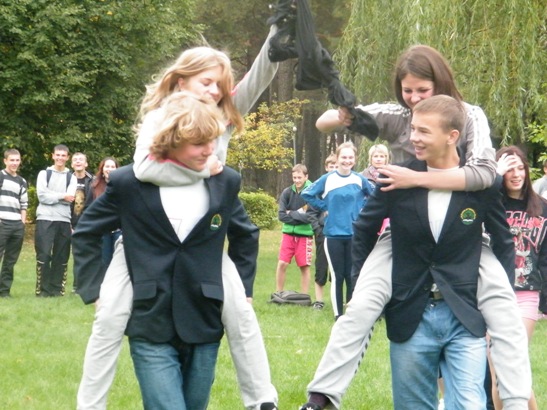 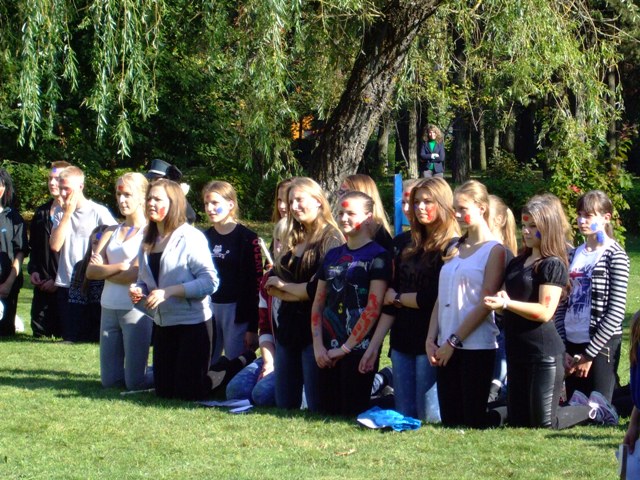 Mūsų pasiekimaiEuropos Sąjungos jaunųjų mokslininkų konkursas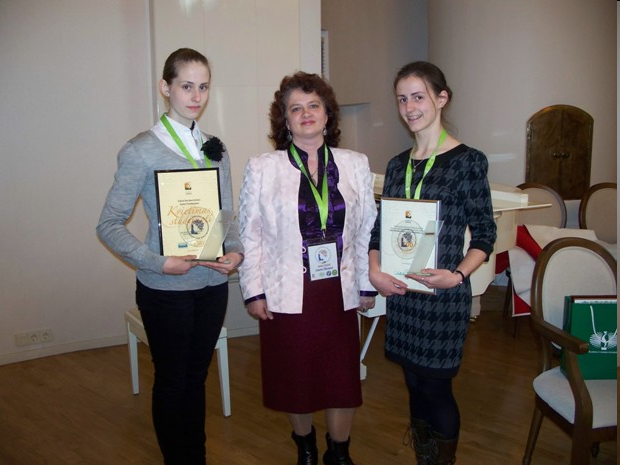 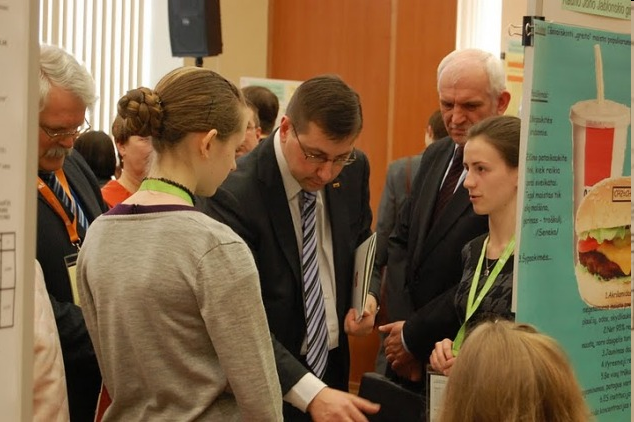 2010-. Dalia Bartkevičiūtė (10c kl.) ir Gailė Tumėnaitė (8a kl.) – Europos Sąjungos jaunųjų mokslininkų konkurso laureatės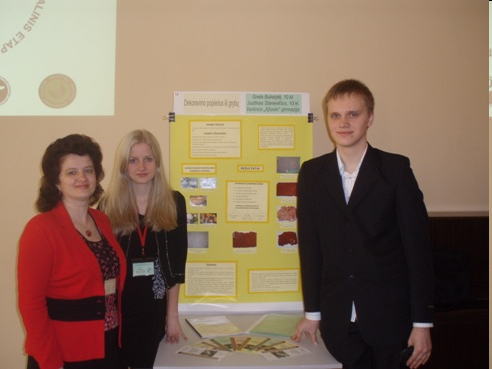 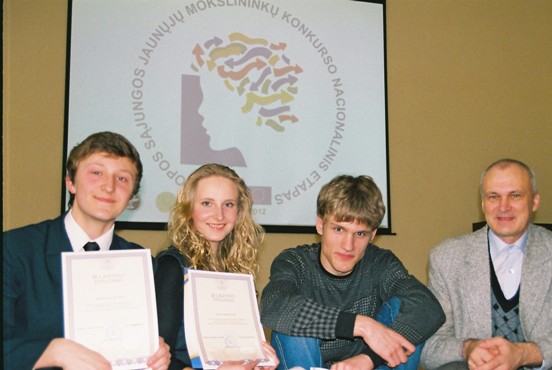 . – I laipsnio diplomas 			. – III laipsnio diplomas   . I laipsnio diplomas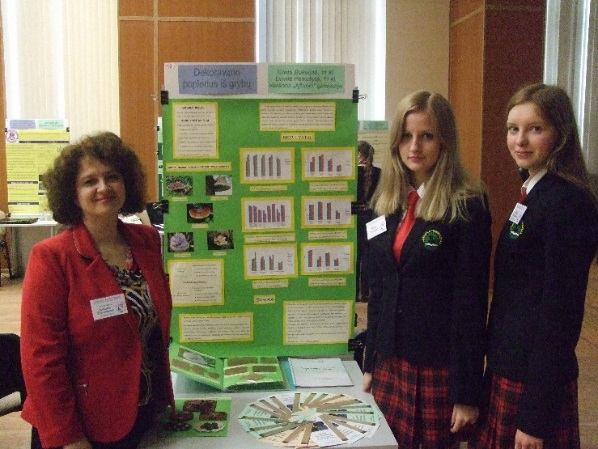 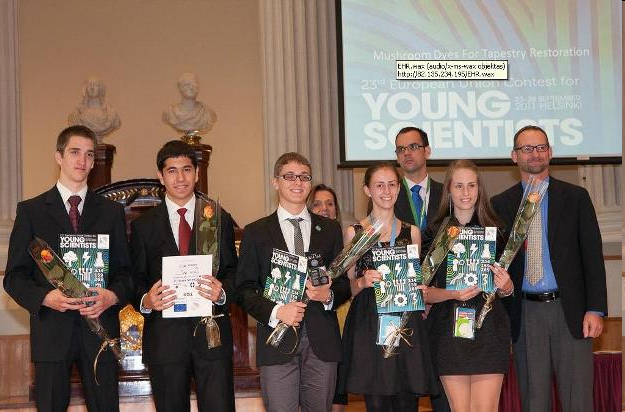 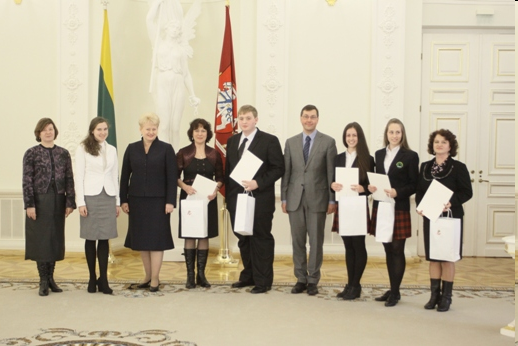 Europos Sąjungos jaunųjų mokslininkų konkurse, vykusiame Helsinkyje, gimnazijos mokinės tapo laureatėmis. Už darbo originalumą Europos patentų biuras moksleives apdovanojo specialiai organizuojama penkių dienų stažuote į Miuncheną 2011m.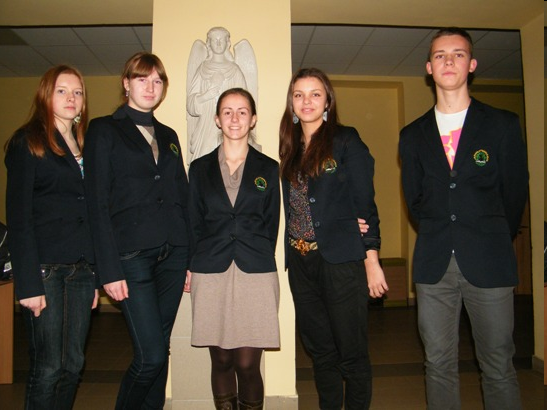 Alytaus apskrities jaunųjų matematikų olimpiadoje mokytojo Kazio Klimavičiaus taurei laimėti užimta III vieta .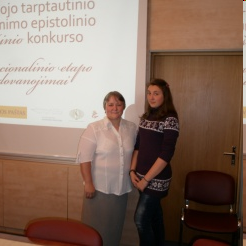 Tarptautinio jaunimo epistolinio rašinio konkurso respublikiniame ture - II laipsnio diplomas Akvilinai Balkutei .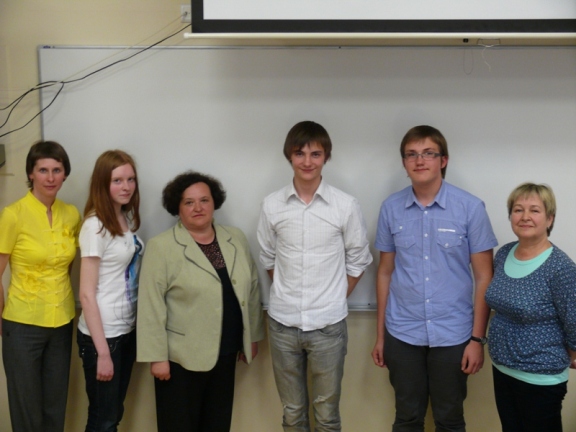 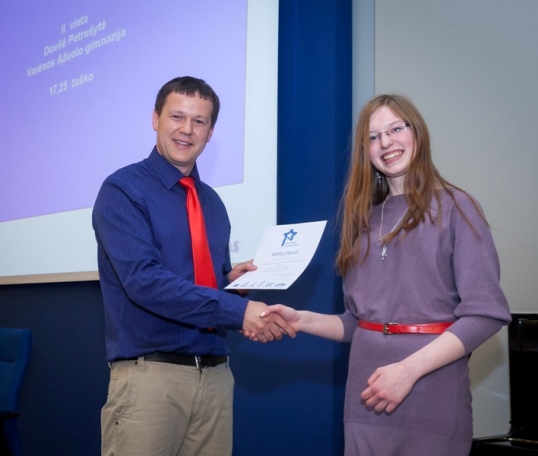 II vieta dvejus metus iš eilės Europos egzamino finale (ir kelionė į Briuselį). Mokinė Dovilė Petrušytė .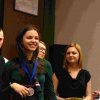 Sidabro medalis respublikinėje prancūzų kalbos olimpiadoje .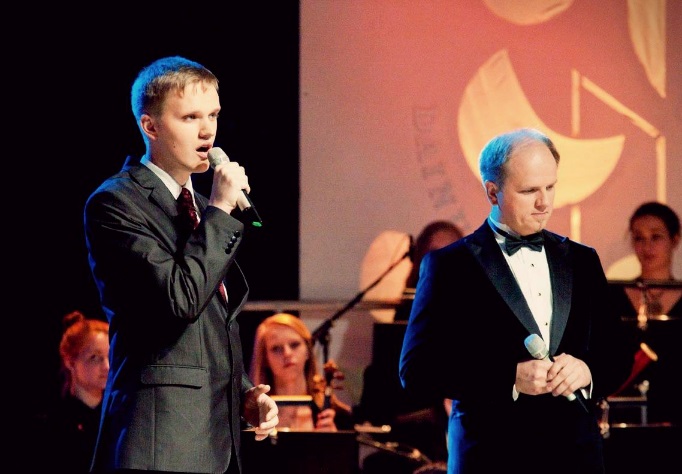 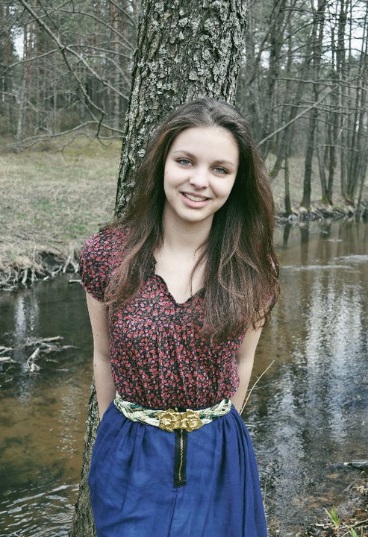 „Dainų dainelės laureatai“ .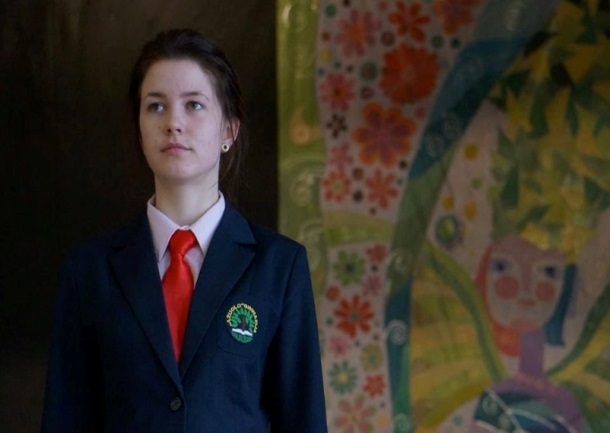 Lietuvos mokinių meninio skaitymo konkurse – III vieta .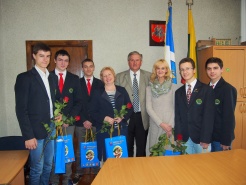 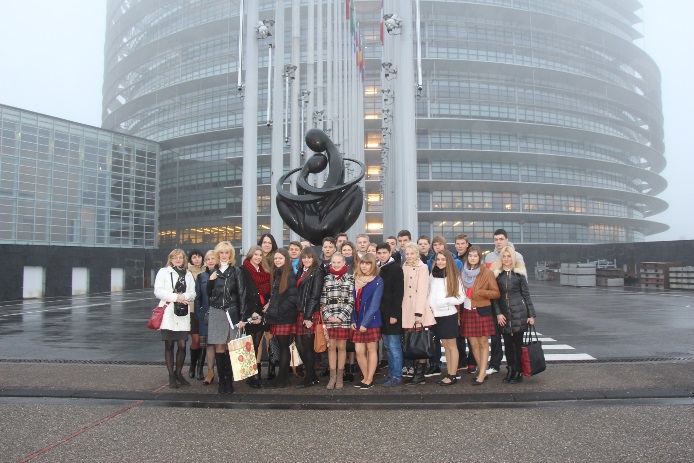 EUROSCOLA nugalėtojai .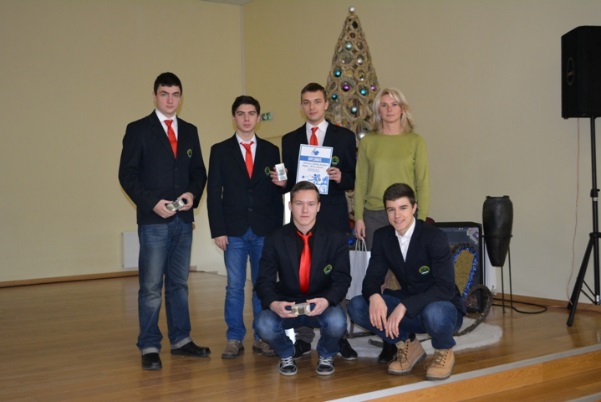 Euro lygaPROJEKTAI IR RENGINIAI GIMNAZIJOJETarptautiniai projektai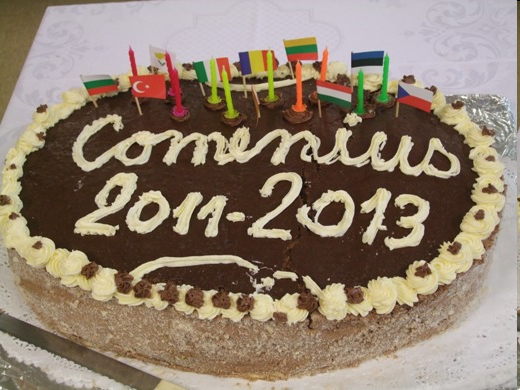 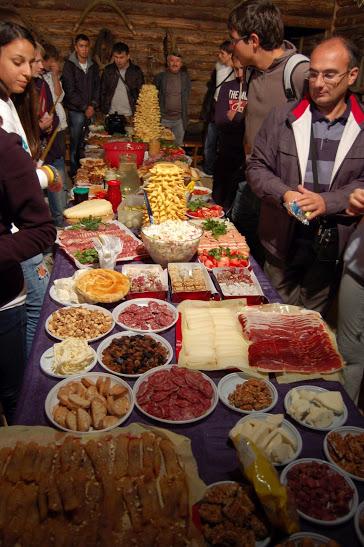 „Keliauk ir pažink tėviškės takelius“ 2011-.Respublikiniai projektaiEuropos Sąjungos finansuojamas „Mokymosi krypties pasirinkimo galimybių didinimas 14-19 metų mokiniams,   II etapas: gilesnis mokymosi diferencijavimas ir individualizavimas, siekiant ugdymo kokybės, reikalingos šiuolaikiniam darbo pasauliui“ (nuo .)Mokymosi krypties pasirinkimo galimybių didinimas 14-19 metų mokiniams, II etapas: gilesnis mokymosi diferencijavimas ir individualizavimas, siekiant ugdymo kokybės, reikalingos šiuolaikiniam darbo pasauliui“ (nuo .)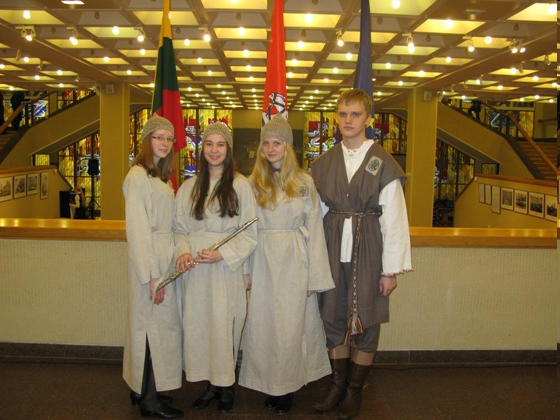 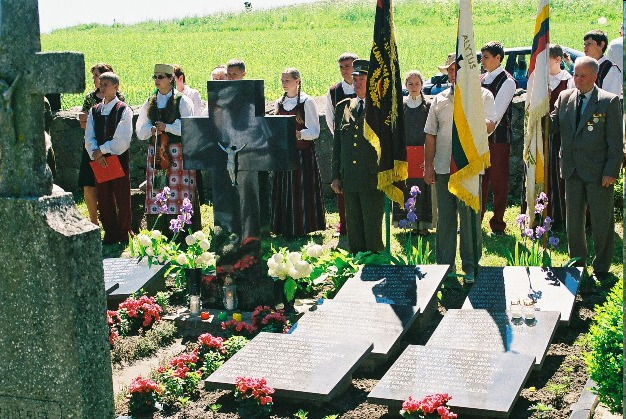 Nacionalinė viktorina „Liepsnojanti laisvė“		„Dainavos apygardos partizanų takais“2010-.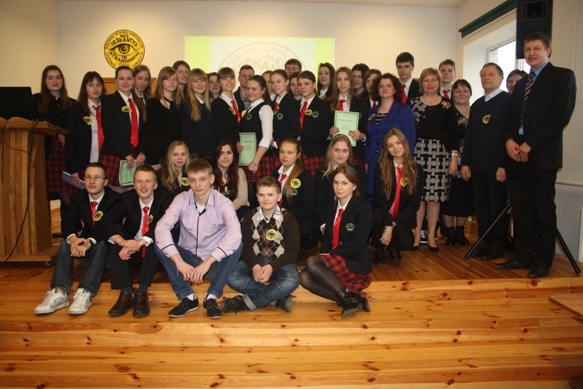 Rajoninė mokinių konferencija „Mes ieškantys ir atrandantys“Mokykliniai projektaiProjektas „Nuo Vasario 16-osios iki Kovo 11-osios“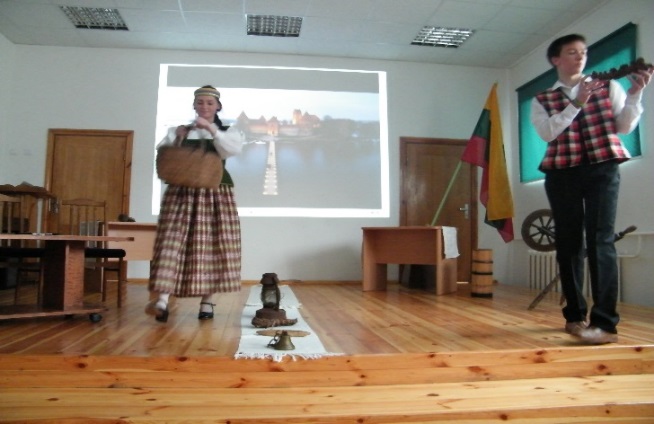 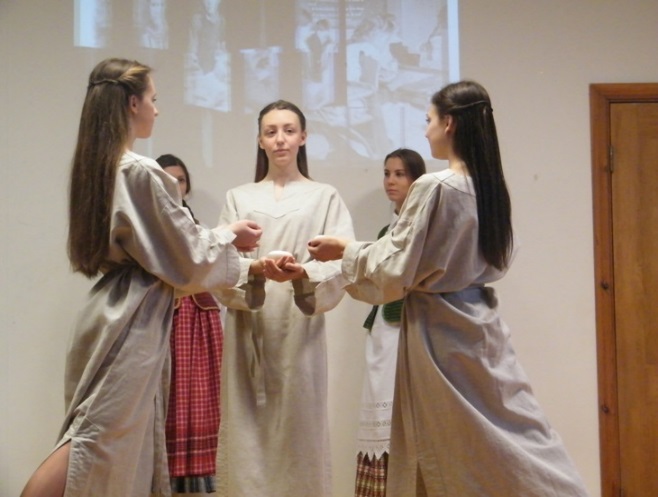 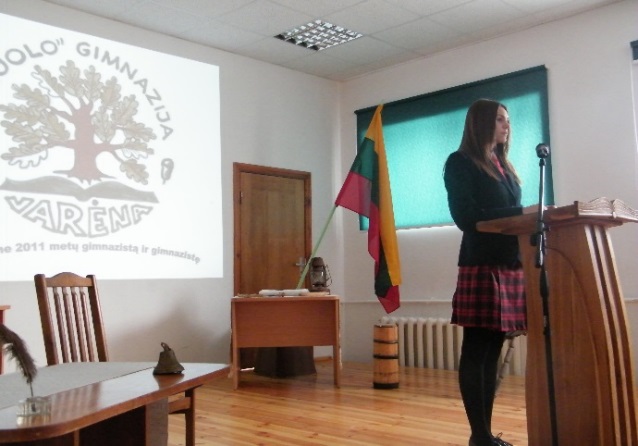 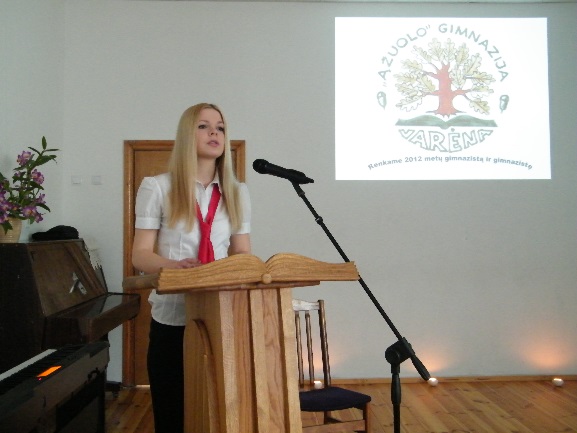 Viešosios kalbos, renkant Metų gimnazistą.„Koks aš, tokia mano klasė ir mano mokykla“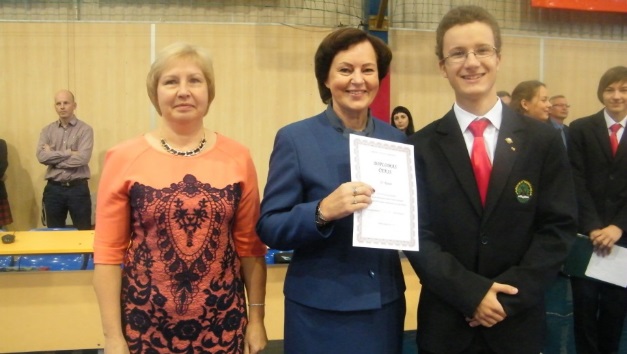 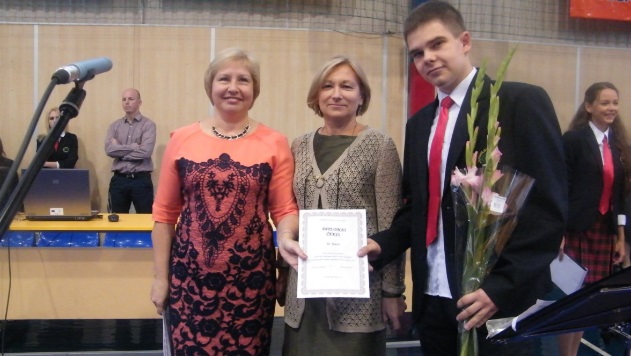 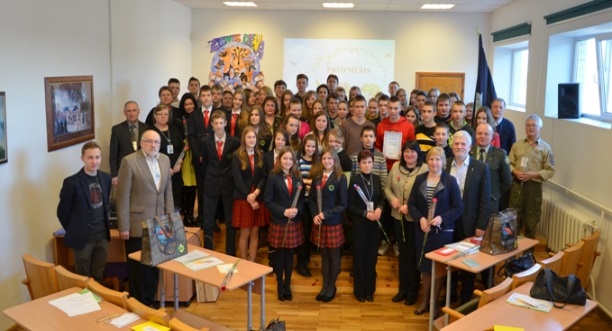 Rajoninis projektas „Aš myliu tave, Žeme“ (skirtas Žemės dienai)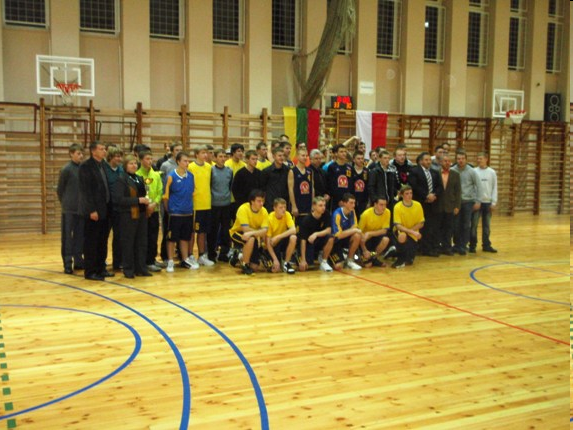 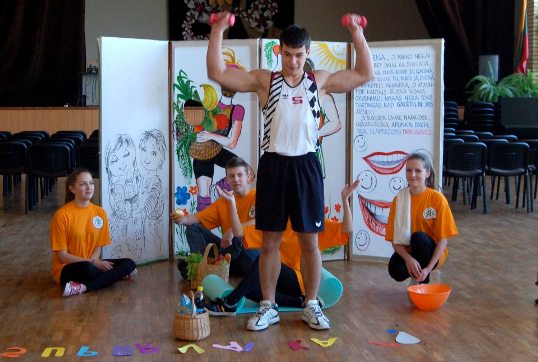 „Sportiškiausia klasė“ 2011m.                   „Sveikuolių sveikuoliai“ . 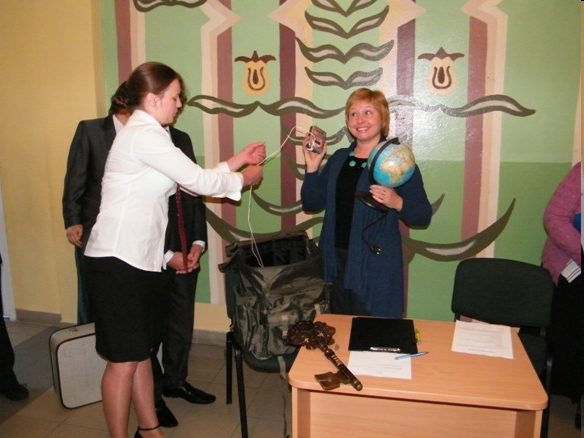 Mokytojų diena .      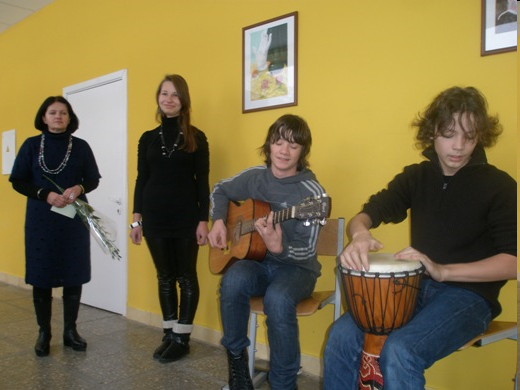 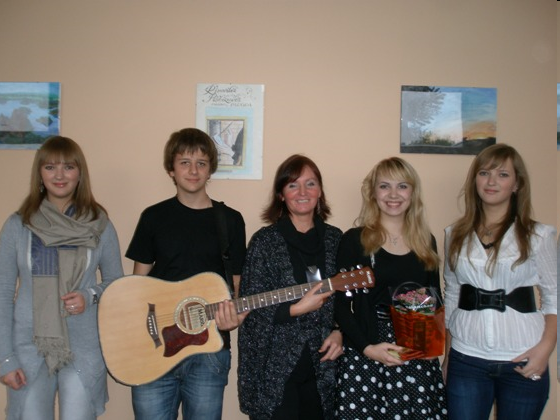 Guogaitės ir R. Piščikaitės personalinės dailės darbų parodos .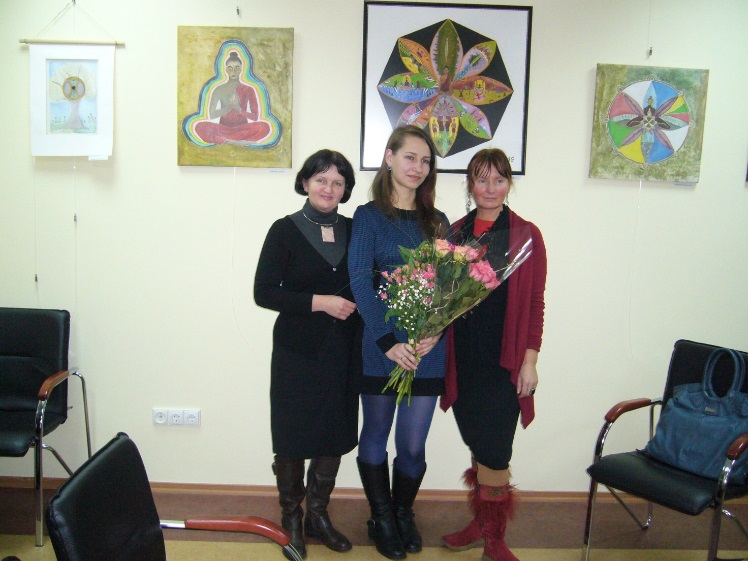 . 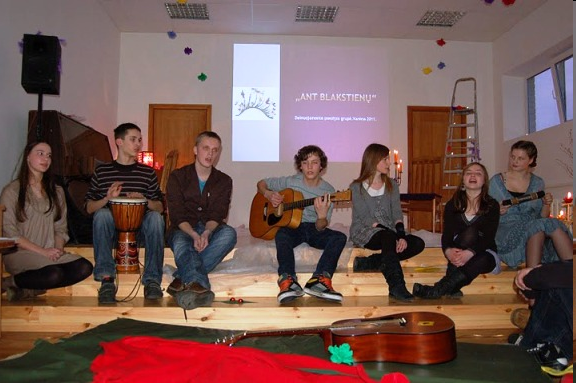 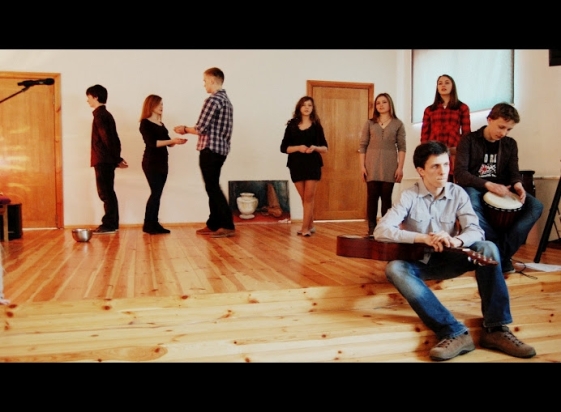 Bardų grupės „Ant blakstienų“ koncertai ., .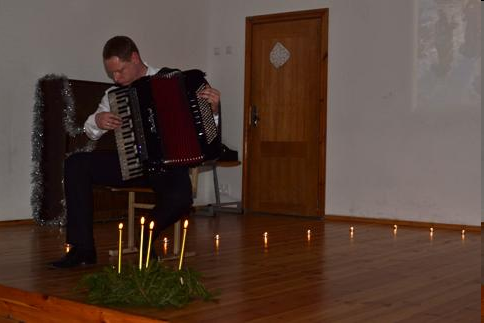 Kalėdinių dainų popietė .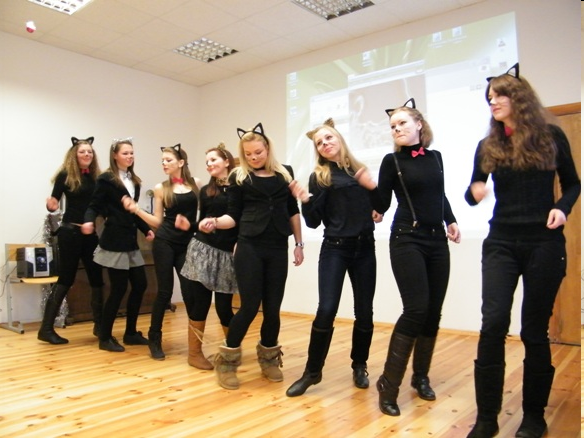 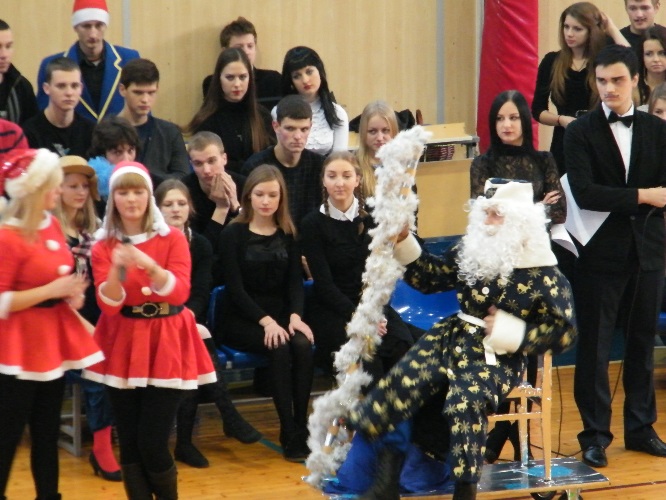 Edukacinis projektas „Kalėdų pasaka” 2011m.   „Adamsų šeimynėlė” .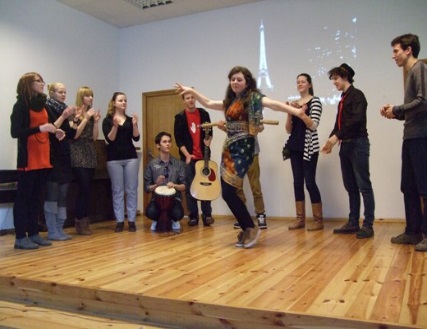 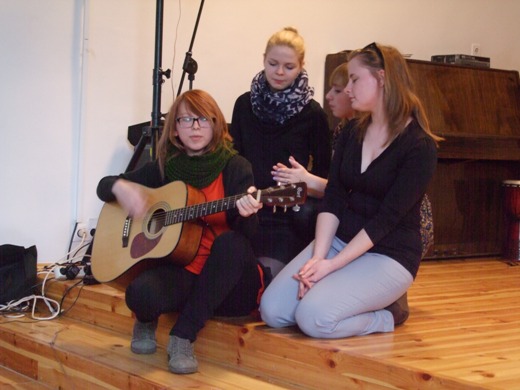 Frankofonijos dienos .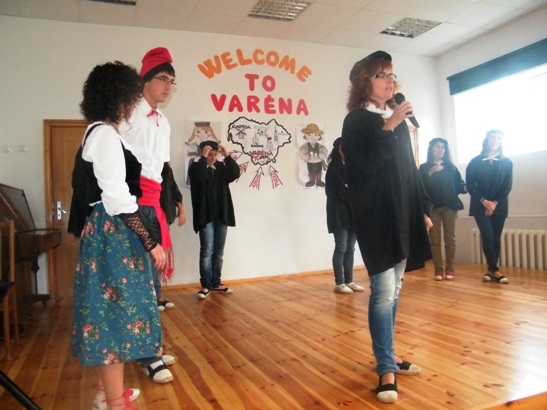 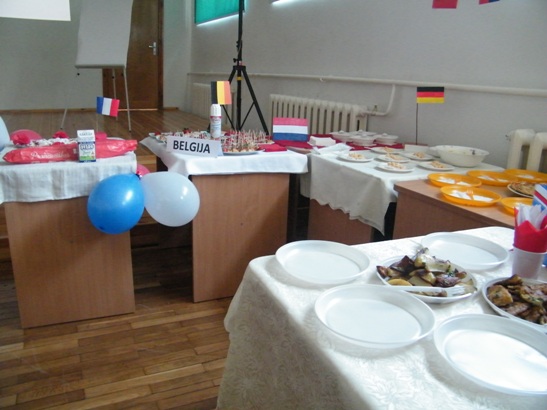 Europos kalbų diena .                                      Europos diena 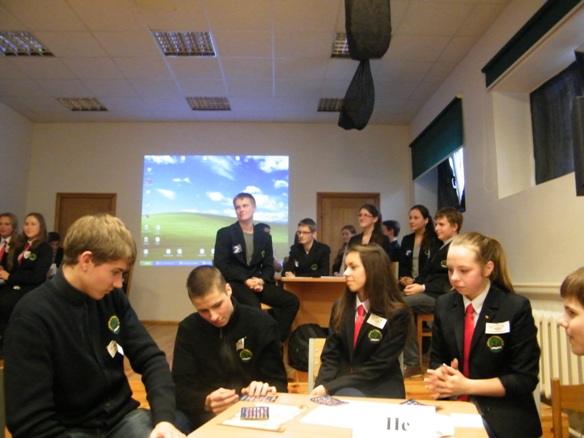 Protmūšis „Litą palydint” .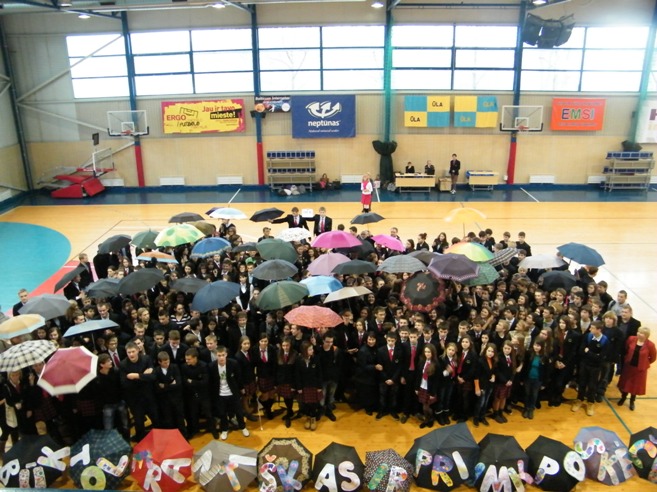 Tolerancijos diena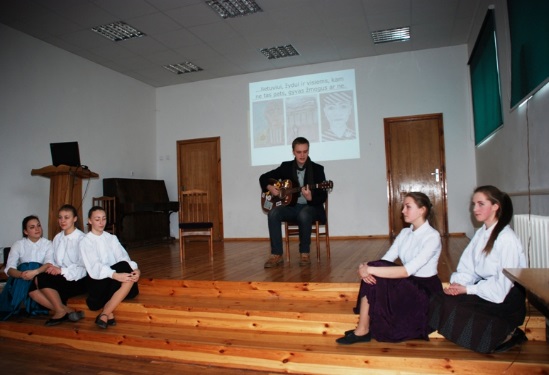 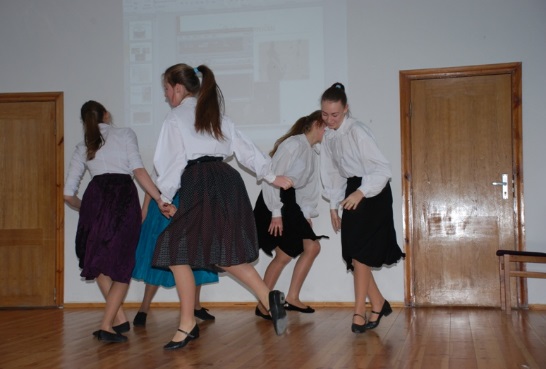 Holokausto aukų atminties diena .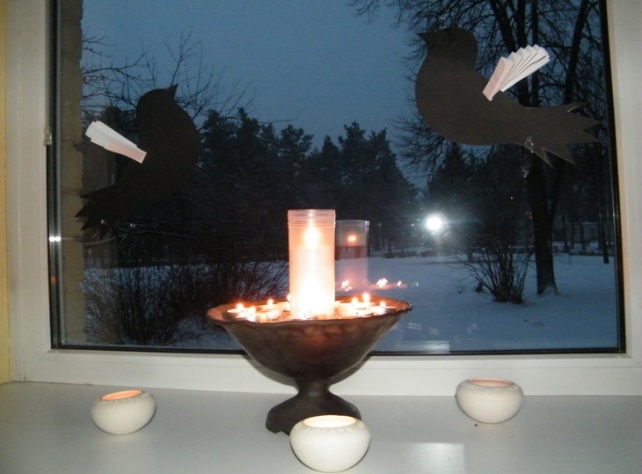 „Atmintis gyva, nes liudija”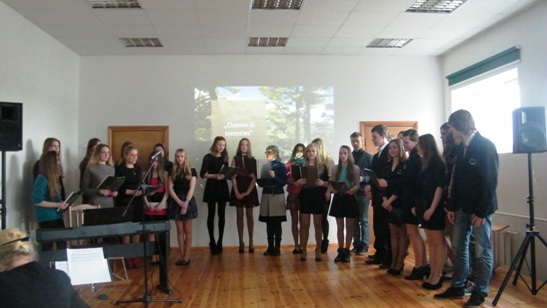 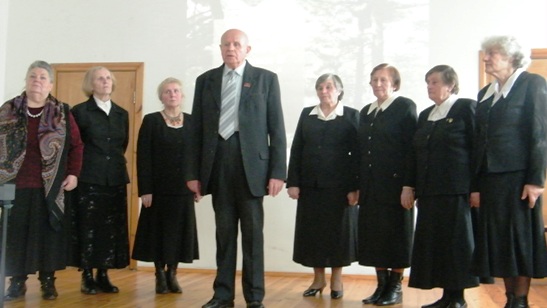 Rajoninis tremtinių dainų festivalis „Ir prisiminimai grįžta kasmet” .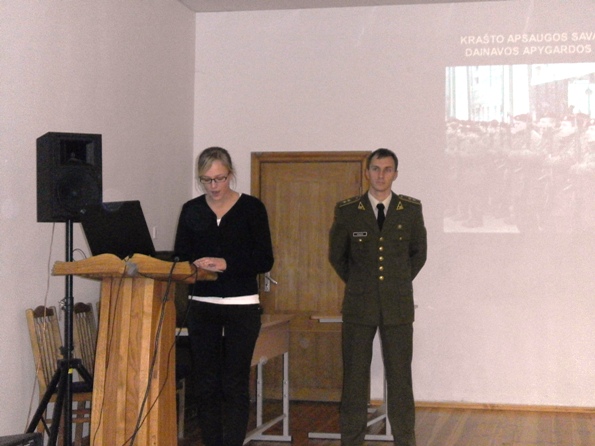 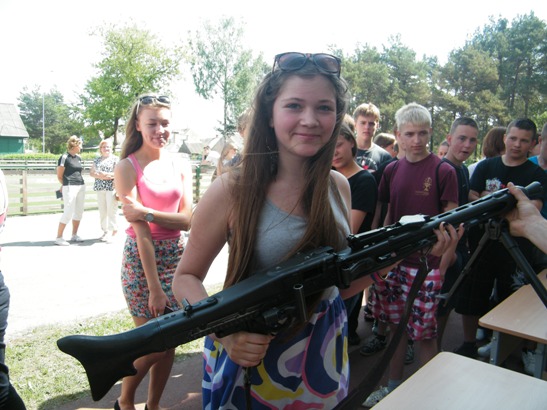 Kariuomenės ir visuomenės diena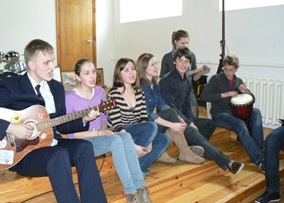 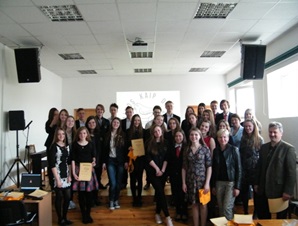  „Dainos kaip dienos”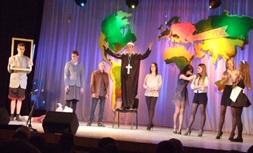 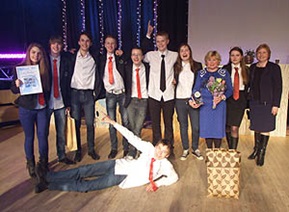                         Maišatynė .                                      Maišatynė .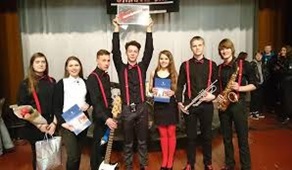 „The Groovy group” – II vieta respublikiniame jaunimo grupių konkurse „Garsyn” .PILIETINĖS INICIATYVOS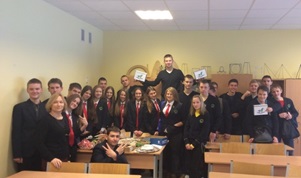 „Gerumo akcija” – surinkta 1030,78 Lt .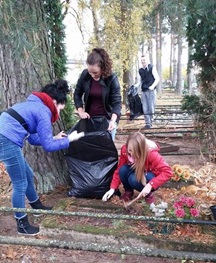 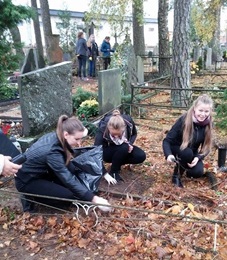 Kapų tvarkymas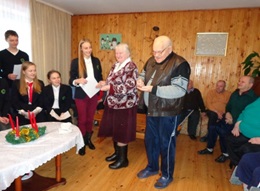 Samariečių veikla – senelių namų lankymas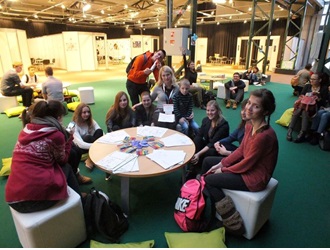 Šeimadienis 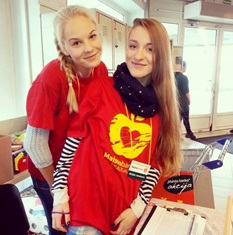 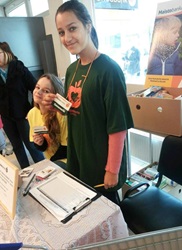                                          „Maisto bankas”MUZIKINIAI PROJEKTAIMiuziklas „Eglė – karalienė žalčių“ .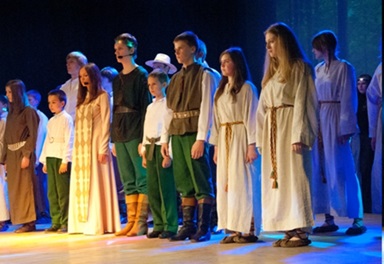 „Gyvate, tu gyva“ .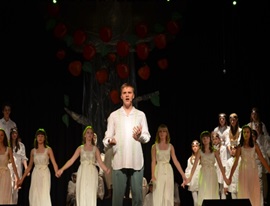 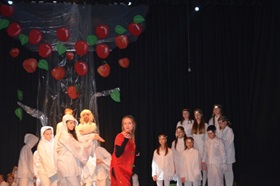              „Auksaplaukė“ .                                     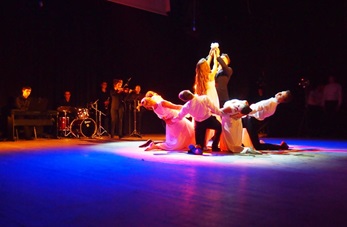 SPORTAS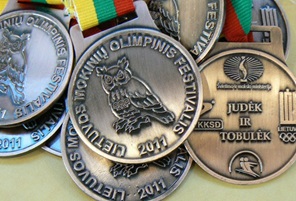 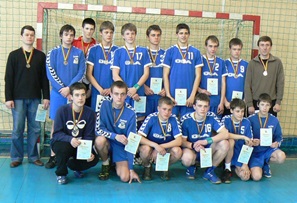 II vieta Lietuvos moksleivių olimpinio festivalio finaliniame etape .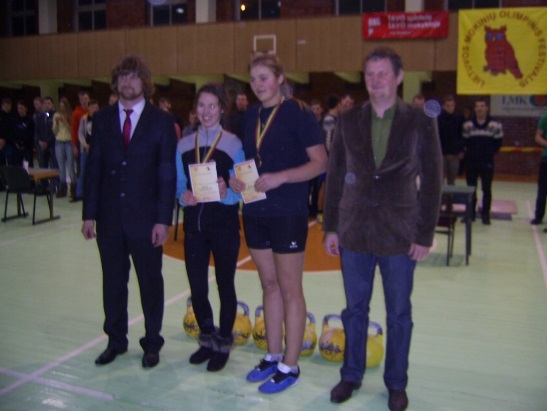 Lietuvos mokinių olimpinio festivalio svarsčių kilnojimo čempionė Jovita Keršytė .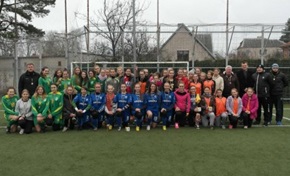 Alytaus apskrities merginų futbolo pirmenybėse II vieta .